РЕШЕНИЕ                                                                    ЧЕЧИМ28 мая 2021 год		№ 34-2с. Усть-КоксаО внесении изменений и дополнений вУстав муниципального образования«Усть-Коксинский район» Республики АлтайРуководствуясь Федеральным законом № 131-ФЗ от 06.10.2003 г. «Об общих принципах организации местного самоуправления в Российской Федерации», в целях приведения Устава МО «Усть-Коксинский район» в соответствие с действующим законодательством, а также руководствуясь рекомендациями Главного Управления Министерства юстиции Российской Федерации по Республике Алтай, Совет депутатов МО «Усть-Коксинский районРЕШИЛ:Внести следующие изменения и дополнения в Устав муниципального образования «Усть-Коксинский район» Республики Алтай, зарегистрированный в Управлении Министерства юстиции Российской Федерации по Республике Алтай за № RU 025070002018002 от 16.05.2018 г. (далее – Устав):Пункт 39 статьи 3 Устава изложить в новой редакции следующего содержания:«39. организация в соответствии с федеральным законом выполнения комплексных кадастровых работ и утверждение карты-плана территории.»Статью 3 устава дополнить частью 40 следующего содержания:«40) принятие решений и проведение на территории муниципального образования мероприятий по выявлению правообладателей ранее учтенных объектов недвижимости, направление сведений о правообладателях данных объектов недвижимости для внесения в Единый государственный реестр недвижимости.»Пункт 42 статьи 32 Устава изложить в новой редакции следующего содержания: «42. организация в соответствии с федеральным законом выполнения комплексных кадастровых работ и утверждение карты-плана территории.»Направить настоящее Решение в Управление Министерства юстиции Российской Федерации по Республике Алтай для государственной регистрации и официального опубликования на портале Министерства юстиции Российской Федерации «Нормативные правовые акты в Российской Федерации».Настоящее Решение после его государственной регистрации подлежит официальному опубликованию путем его размещения на официальном сайте Муниципального образования «Усть-Коксинский район» Республики Алтай, информация о размещении на официальном сайте настоящего Решения подлежит опубликованию в газете «Уймонские вести». Глава МО «Усть-Коксинский район»	РА                     			О.В. АкимовРоссийская  Федерация Республика Алтай  Муниципальное   образование«Усть-Коксинский район»Совет депутатовМО «Усть-Коксинский район»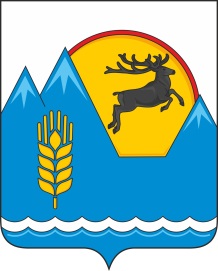 Россия ФедерациязыАлтай РеспубликаМуниципал тÖзÖлмÖ«Коксуу-Оозы аймак»Депутаттарды аймак Соведи